ЈАВНО ПРЕДУЗЕЋЕ «ЕЛЕКТРОПРИВРЕДА СРБИЈЕ» БЕОГРАДЈП ЕПС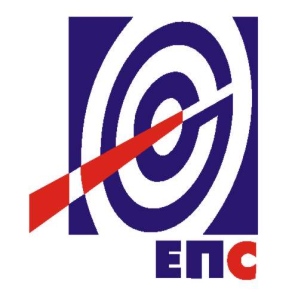 ДРУГА ИЗМЕНАКОНКУРСНЕ ДОКУМЕНТАЦИЈЕза подношење понуда у отвореном поступку за јавну набавку услуга бр. ЈН/1000/0209/2017КОНСОЛИДАЦИЈА И  OUTSOURCING ШТАМПЕ                                                                                    К О М И С И Ј А                                                                      за спровођење ЈН/1000/0209/2017                                 формирана Решењем бр.12.01. 429088/3-17 од 04.09.2017. г.(заведено у ЈП ЕПС број 12.01.429088/14-17 од 27.10.2017. године)Београд, октобар 2017. годинеНа основу члана 63. став 1. и члана 54. Закона о јавним набавкама („Сл. гласник РС”, бр. 124/12, 14/15 и 68/15), чл. 2. Правилника о обавезним елементима конкурсне документације у поступцима јавних набавки и начину доказивања испуњености услова („Сл. гласник РС” бр. 86/2015), за коју је Позив за подношење понуда са Конкурсном документацијом објављен на Порталу УЈН и интернет страници Наручиоца дана 29.09.2017. године, а Позив за подношење понуда је обљављен у Сл. Гласнику и бази прописа, припремљена је::ДРУГА ИЗМЕНАКОНКУРСНЕ ДОКУМЕНТАЦИЈЕза јавну набавку услуга бр. ЈН/1000/0209/20171.У Одељку 4. Конкурсне документације „Услови за учешће у поступку јавне набавке из чл. 75. и 76. закона о јавним набавкама и упутство како се доказује испуњеност тих услова“, у табеларном делу, у тачки 6. Пословни капацитет, подтачка 2. мења се и гласи:2. Располагање најмање 1 (једном) стручном референцом за услуге консолидације, оптимизације и аутсорсинга система пословне штампе која самостално и у потпуности испуњава све следеће услове:Референтни пројекат је успешно реализован у претходне 3 године, што подразумева да се пројекат налазио у фази продуктивног рада и да су редовне операције трајале на дан објављивања овог Јавног позива, или су завршене у периоду не дужем од 1 године од дана објављивања овог Јавног позива;Референтни пројекат подразумева да је инфраструктура и техничко решење консолидованог система пословне штампе реализовано на најмање 2 (две) физички потпуно одвојене локације (засебни пословни објекти/зграде који се налазе на различитим адресама), при чему се на свакој од њих налази по не мање од 10 инсталираних и оперативних мрежних мултифункцијских принтинг уређаја за штампу / копирање / скенирање;Техничко решење референтног пројекта подразумева реализацију најмање 1 (једног) централног принт сервера и најмање 2 (два) локална принт сервера;Референтни пројекат је подразумевао обезбеђење следећих функционалнсти система пословне штампе на мрежним мултифункцијским уређајима: „follow-me“ штампа, „secure print“, „scan-to-folder/email;Референтни пројекат укључује инсталацију и оперативно коришћење одговарајућих софтверских алата за централизовани надзор, управљање и администрацију система пословне штампе на свим обухваћеним локацијама и свим мрежним ласерским принтинг уређајима (MFP и штампачи);Референтни софтверски алати за централизовани надзор, управљање и администрацију система пословне штампе су по функционалностима и перформансама еквивалентни софтверским алатима који су понуђени као саставни део понуђеног техничког решења Понуђача;Референтни пројекат подразумева уговорни однос заснован на пословном моделу аутсорсинга, који подразумева да опрема остаје власништво Понуђача, док се обрачун цена  услуге наплаћују варијабилно у складу са реализованом обиму трансакција одн. са обимом штампе;Референтни пројекат подразумева евиденцију и периодично извештавање о обиму штампе одн. типовима и количини трансакција у одређеним временским периодима и то по: уређајима, запосленима, локацијама и трошковним центрима одн. организационим јединицама;Референтни пројекат подразумева евиденцију и редовно извештавање о свим уоченим и пријављеним  инцидентима (кварови, грешке, проблеми у раду и др.), укључујући опис инцидента, праћење статуса, праћење времена за комплетирање инцидента и одговарајућих статистичких величина за потребе контроле испуњења SLA захтева;2.У одељку 5 Конкурсне документације, у тачки 5.1 „Резервни критеријум“ у ставу 1. алинеја 2 која гласи:укупни фиксни трошкови се израчунавају множењем укупних месечних фиксних трошкова са периодом продукције (35 месеци, с обзиром да је први месец уговорног периода предвиђен за фазу транзиције и трансформације) и као такви наводе у табели Б „Обрасца структуре цене“;Мења се и гласи:укупни фиксни трошкови се израчунавају множењем укупних месечних фиксних трошкова са периодом продукције (36 месеци) и као такви наводе у табели Б „Обрасца структуре цене“;3.У одељку 5 Конкурсне документације, у тачки 5.1 „Резервни критеријум“ у ставу 1. алинеја 5 која гласи:укупни процењени варијабилни трошкови се израчунавају множењем укупних процењених месечних варијабилних трошкова са периодом продукције (35 месеци, с обзиром да је први месец уговорног периода предвиђен за фазу транзиције и трансформације) и као такви наводе у табели Б „Обрасца структуре цене“Мења се и гласи:укупни процењени варијабилни трошкови се израчунавају множењем укупних процењених месечних варијабилних трошкова са периодом продукције (36 месеци) и као такви наводе у табели Б „Обрасца структуре цене“4.У одељку 7. конкурсне документације „Обрасци“, због уочених техничких грешака у Обрасцу 2 – Образац структуре цене, образац се мења и гласи као у прилогу овог акта.5.У складу са наведеним изменама и допунама у прилогу овог акта налази се пречишћен текст Образаца 7„Образац потврде за стручну референцу“6.Ова измена и допуна конкурсне документације се објављује на Порталу јавних набавки и интернет страници Наручиоца.                                                                                  Комисија за јавну набавку                                                                                             број 1000/0209/2017ОБРАЗАЦ 2.ОБРАЗАЦ СТРУКТУРЕ ЦЕНЕза јавну набавку услуге: Консолидација и  outsourcing штампе ЈН/1000/0209/2017 Број понуде:  ___________СТРУКТУРА ЦЕНЕТабеле јединичних цена:Напомене:Јединична цена штампања копије А3 формата је еквивалентна двострукој цени штампања копије А4 формата исте врсте штампе (колор или црно-бела). Јединична цена за трансакцију копирања је једнака збиру јединичне цене штампања (за дати тип уређаја, формат и врсту штампе) и јединичне цене скенирања документа.Јединичне цене треба исказати у динарима или еврима, без укљученог ПДВ-а.У овим табелама наведене јединичне цене сматрају се основним, званичном понуђеним ценама и у случају несагласности са ценама и вредностима наведеним на неком другом месту у понуди, валидним и исправним ће се сматрати овде наведене цене. Табеле процењених укупних цена за потребе евалуације и поређења Понуда:Напомене:Укупни месечни фиксни трошкови се израчунавају множењем количине уређаја одговарајућег типа са у претходној табели понуђеном ценом јединичне ренте; као такви они у себи садрже све фиксне трошкове за имплементацију и оперативно коришћење консолидованог система пословне штампе.Укупни месечни варијабилни трошкови у себи садрже све варијабилне трошкове за имплементацију и оперативно коришћење консолидованог система пословне штампе, а израчунавају се као  сума следећих вредности: Укупни месечни обим црно-беле штампе за одређени тип уређаја (који се односи на обим за све уређаје истог типа сумарно) помножен са у претходној табели понуђеном јединичном ценом црно-беле копије  на одговарајућем типу уређаја;Укупни месечни обим колор штампе за одређени тип уређаја (који се односи на обим за све уређаје истог типа сумарно) помножен са у претходној табели понуђеном јединичном ценом колор копије  на одговарајућем типу уређаја;Укупни месечни обим скенирања за одређени тип уређаја (који се односи на обим за све уређаје истог типа сумарно) помножен са у претходној табели понуђеном јединичном ценом скениране копије на одговарајућем типу уређаја.Уређаји типа 5, 6 и 7 не улазе у систем ренте, јер се не набављају нови уређаји већ се користи део постојеће опреме која је у власништву Наручиоца. Наведене количине уређаја Типа 1, 2, 3 и 4 су фиксног карактера, док се количине уређаја који се задржавају из постојеће флоте Тип 5,6 и 7 могу у фази транзиције и трансформације модификовати за + 100%.Наведене процене обима трансакција по типовима уређаја и врстама су информативног карактера и у потпуности необавезујуће за Наручиоца, при чему ће се крајњи обрачун и фактурисање заснивати на објективно реализованом обиму трансакција штампе и скенирања.Основни уговорни период износи 36 месеци, што представља период за процену укупних трошкова за основни уговорни период.Вредност израчуната и наведена у пољу „(Д) Укупни процењени трошкови за основни уговорни период продукције за све  типове уређаја (Д = Б + Ц)“ представља вредност која се наводи у Обрасцу понуде као Укупна вредност понуде, на основу које се примењује критеријум избора најповољнијег понуђача, одн. Понуђач који достави прихватљиву понуду код које је ова вредност најнижа биће изабран као најповољнији понуђач.Комерцијални услови:Наведене јединичне цене ће се сматрати фиксним читав уговорни период. Ако су цене изражене у еврима, приликом плаћања примењиваће се средњи девизни курс евра НБС на дан плаћања.Промена распореда и структуре уређаја услед пословно-организационих промена не може да представља основ за промену јединичних цена нити других комерцијалних услова Понуде.Наведене јединичне цене представљају једини валидан основ за обрачун и фактурисање услуга које су предмет ове јавне набавке и као такве оне морају да укључују све релевантне директне и индиректне трошкове Понуђача, осим оних који су експлицитно наведени као одговорност Наручиоца.Фискни и варијабилни део обрачуна цене услуга се обрачунава за период од првог до последњег дана у посматраном месецу, уз обавезу достављања фактуре и свих потребних пратећих извештаја најкасније до 5. дана у текућем месецу за претходни месец.Реализовани варијабилни трошкови у фази транзиције и трансформације ће се фактурисати у оквиру фактуре издате по окончању првог месеца фазе продукције.Рок плаћања је 45 дана од дана издавања и пријема исправно обрачунатог и састављеног рачуна, достављеног уз одговарајући извештај о реализованим трансакцијама и услугама у предметном обрачунском периоду.Место и датум:							Понуђач:					М.П.	________________________________                        (потпис овлашћеног лица)ОБРАЗАЦ 7ОБРАЗАЦ ПОТВРДЕ ЗА СТРУЧНУ РЕФЕРЕНЦУНазив купца/наручиоца:					Контакт особа:Адреса и седиште:						Позиција:Матични број:						Телефон:ПИБ:								Email:Овлашћена особа:ПОТВРДА О РЕФЕРЕНЦИКојом се потврђује да је Понуђач __________________________________ у нашој организацији успешно реализовао услуге консолидације, оптимизације и аутсорсинга система пословне штампе. Основни подаци о референтном пројекту (када предвиђено, одговорити са ДА или НЕ):Потврда се издаје на захтев ЈП „Електропривреда Србије“ Београд, ради учешћа у отвореном поступку јавне набавке услуге консолидације, оптимизације и аутсорсинга система пословне штампе за потребе ЈП „Електропривреда Србије“ и у друге сврхе се не може користити.Да су наведени подаци тачни, својим потписом и печатом потврђује:Место и датум:							Наручилац:					                                             М.П.	______________________________                   (потпис овлашћеног лица)Тип уређајаОпис уређајаКоли-чинаЈединична цена месечне ренте уређајаЈединична цена штампања А4 црно-беле копијеЈединична цена штампања А4 колор копијеЈединична цена скенирања по копијиТип 1MFP A4 BW 50/Тип 2MFP A3 BW 5/Тип 3MFP A4 колор25Тип 4MFP A3 колор5Тип 5Штампач A4 колор (ВИП корисници)10//Тип уређајаОпис уређајаКоли-чинаМесечни паушал за одржавање укупне наведене количине уређајаТип 6Плотер 1Тип 7Линијски штампач1ТипКоличинаУкупни процењени обим црно-беле А4 штампе месечноУкупни процењени обим колор А4 штампе месечноУкупни процењени обим скенирања месечноУкупни процењени фиксни трошкови месечноУкупни процењени варијабилни трошкови mesečnoУкупни  процењени трошкови месечноТип 150100.000/9000Тип 2510.000/1000Тип 32510.00020.0005000Тип 455.00015.0001000Тип 51010001000//Укупни процењени трошкови месечно (за типове уређаја 1-5)Укупни процењени трошкови месечно (за типове уређаја 1-5)Укупни процењени трошкови месечно (за типове уређаја 1-5)Укупни процењени трошкови месечно (за типове уређаја 1-5)Укупни процењени трошкови месечно (за типове уређаја 1-5)Укупни процењени трошкови месечно (за типове уређаја 1-5)Укупни процењени трошкови месечно (за типове уређаја 1-5)Основни уговорни период продукције (у месецима)Основни уговорни период продукције (у месецима)Основни уговорни период продукције (у месецима)Основни уговорни период продукције (у месецима)Основни уговорни период продукције (у месецима)Основни уговорни период продукције (у месецима)Основни уговорни период продукције (у месецима)36Укупни процењени трошкови за основни уговорни период продукције (за типове уређаја 1-5)Укупни процењени трошкови за основни уговорни период продукције (за типове уређаја 1-5)Укупни процењени трошкови за основни уговорни период продукције (за типове уређаја 1-5)Укупни процењени трошкови за основни уговорни период продукције (за типове уређаја 1-5)Укупни процењени трошкови за основни уговорни период продукције (за типове уређаја 1-5)Укупни процењени трошкови за основни уговорни период продукције (за типове уређаја 1-5)Укупни процењени трошкови за основни уговорни период продукције (за типове уређаја 1-5)Тип КоличинаМесечни паушал за одржавање укупне количине Основни уговорни период продукције (у месецима)Укупан паушал за основни уговорни период продукцијеТип 6136Тип 7136Укупни процењени трошкови за основни уговорни период продукције (за типове уређаја 6-7)Укупни процењени трошкови за основни уговорни период продукције (за типове уређаја 6-7)Укупни процењени трошкови за основни уговорни период продукције (за типове уређаја 6-7)Укупни процењени трошкови за основни уговорни период продукције (за типове уређаја 6-7)Укупни процењени трошкови Услуга за основни уговорни период продукције за све  типове уређаја (D = B + C), одн. Укупна цена без ПДВ-аУкупни процењени трошкови Услуга за основни уговорни период продукције за све  типове уређаја (D = B + C), одн. Укупна цена без ПДВ-аУкупни процењени трошкови Услуга за основни уговорни период продукције за све  типове уређаја (D = B + C), одн. Укупна цена без ПДВ-аУкупни процењени трошкови Услуга за основни уговорни период продукције за све  типове уређаја (D = B + C), одн. Укупна цена без ПДВ-аПДВПДВПДВПДВУкупна цена са ПДВ-омУкупна цена са ПДВ-омУкупна цена са ПДВ-омУкупна цена са ПДВ-омОСНОВНИ ПОДАЦИОДГОВОРИДатум ступања уговора на снагуПериод важности уговораНазив произвођача опреме за штампуНазив произвођача софтвера за управљање системом штампе Назив, верзија и имплементирани модули софтверских алата за централизовани надзор и администрациjу консолидованог система пословне штампеРеферентни пројекат подразумева да је инфраструктура и техничко решење консолидованог система пословне штампе реализовано или је у фази опеарција на најмање 2 физички потпуно одвојенe локацијe(засебни пословни објекти/зграде који се налазе на различитим адресама), при чему се на свакој од њих налази по не мање од 10 инсталираних и оперативних мрежних мултифункцијских принтинг уређаја за штампу/копирање/скенирање; Да/НеТехничко решење референтног пројекта подразумева реализацију најмање 1 (једног) централног принт сервера и најмање 2 (два) локална принт сервера; Да/НеРеферентни пројекат је подразумевао обезбеђење следећих функционалнсти система пословне штампе на мрежним мултифункцијским уређајима: „Follow-me“ штампа, „Secure Print“, „scan-to-folder/email;Да/НеРеферентни пројекат укључује инсталацију и оперативно коришћење одговарајућих софтверских алата за централизовани надзор, управљање и администрацију система пословне штампе на свим обухваћеним локацијама и свим мрежним ласерским принтинг уређајима (MFP и штампачи);Да/НеРеферентни пројекат подразумева уговорни однос заснован на пословном моделу аутсорсинга, који подразумева да опрема остаје власништво Понуђача, док се обрачун цена  услуге наплаћују варијабилно у складу са реализованом обиму трансакција одн. са обимом штампе;Да/НеРеферентни пројекат подразумева евиденцију и периодично извештавање о обиму штампе одн. типовима и количини трансакција у одређеним временским периодима и то по: уређајима, запосленима, локацијама и трошковним центрима одн. организационим јединицама;Да/НеРеферентни пројекат подразумева евиденцију и редовно извештавање о свим уоченим и пријављеним  инцидентима (кварови, грешке, проблеми у раду и др.), укључујући опис инцидента, праћење статуса, праћење времена за комплетирање инцидента и одговарајућих статистичких величина за потребе контроле испуњења SLA захтева;Да/Не